Здравствуйте ребята и родители!

Пока мы с вами сидим дома, занятия "Новый город" будут проводиться дистанционно. Я приготовила для вас первое задание. Его нужно будет выполнить в программе Sweet Home 3D. Ребята, вы все умеете работать в этой программе. 
Вот задание: создать проект детской игровой площадки в программе Sweet Home 3D.
Если у вас дома не установлена программа, ее можно установить пройдя по этой ссылке:
http://www.sweethome3d.com/ru/
Программа бесплатная.
Скачать бесплатные 3D модели можно здесь http://www.sweethome3d.com/ru/importModels.jsp
Скачать бесплатные текстуры можно здесь http://www.sweethome3d.com/ru/importTextures.jsp
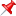 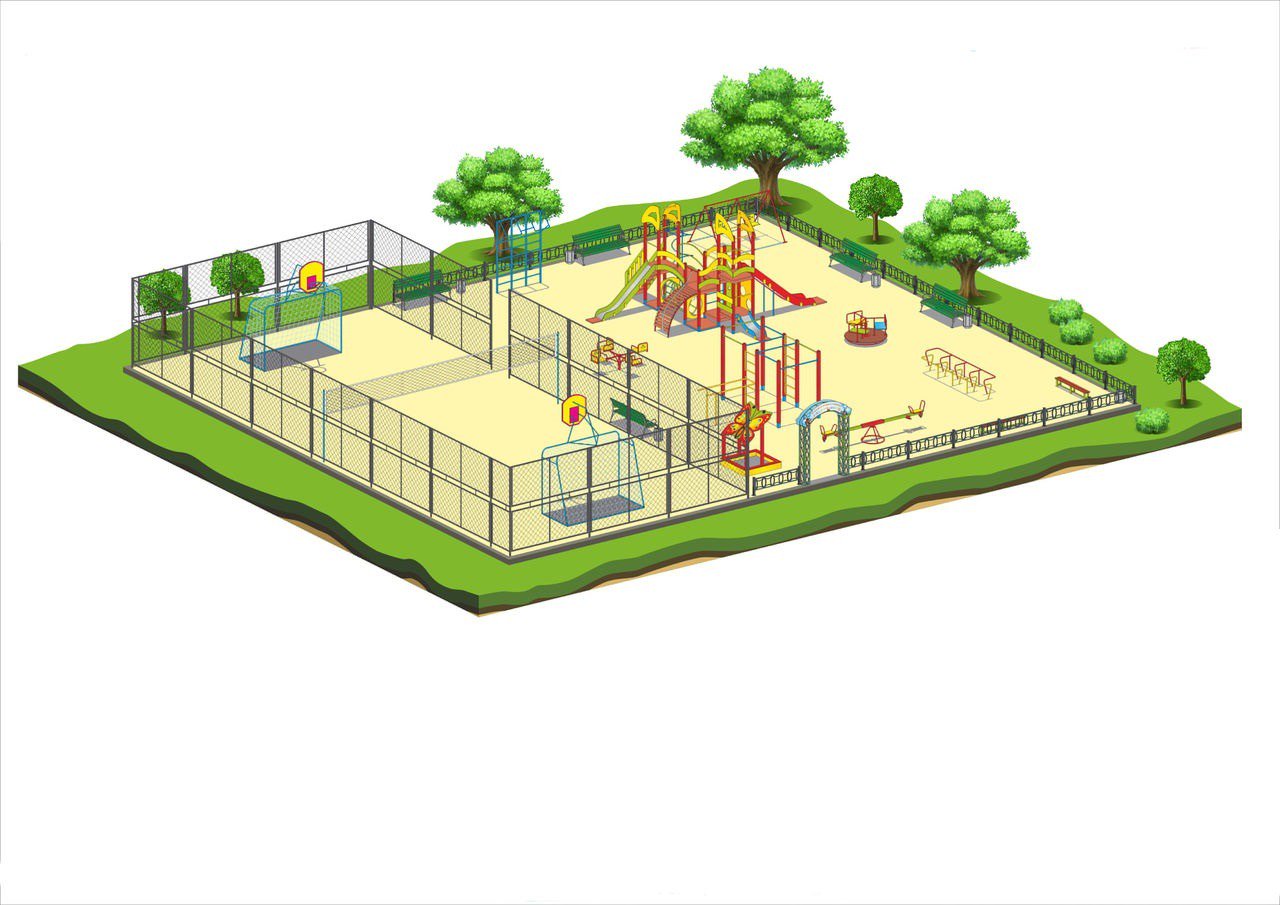 